EPSKA  I LIRSKA NARODNA PJESMA - USUSTAVLJIVANJE Ive vara dva duždeva sinaKošuta i djevojkaaktivnost – Vennov dijagramIstraži obilježja epske i lirske narodne pjesme pa ih usporedi. U Vennovu dijagramu prikaži obilježja lirske i epske pjesme. U kružnici A napiši obilježja epske narodne pjesme, u kružnici B obilježja lirske narodne pjesme, a u dio gdje se kružnice sijeku napiši zajednička obilježja i jedne i druge pjesme. U rješavanju ovoga zadatka pomoći će ti tekst u rubrici Učimo i digitalni zadatak na poveznici:https://wordwall.net/play/901/549/533 VENOV DIJAGRAM  TREBA IZGLEDATI SLIČNO OVOME:https://wordwall.net/play/901/549/533 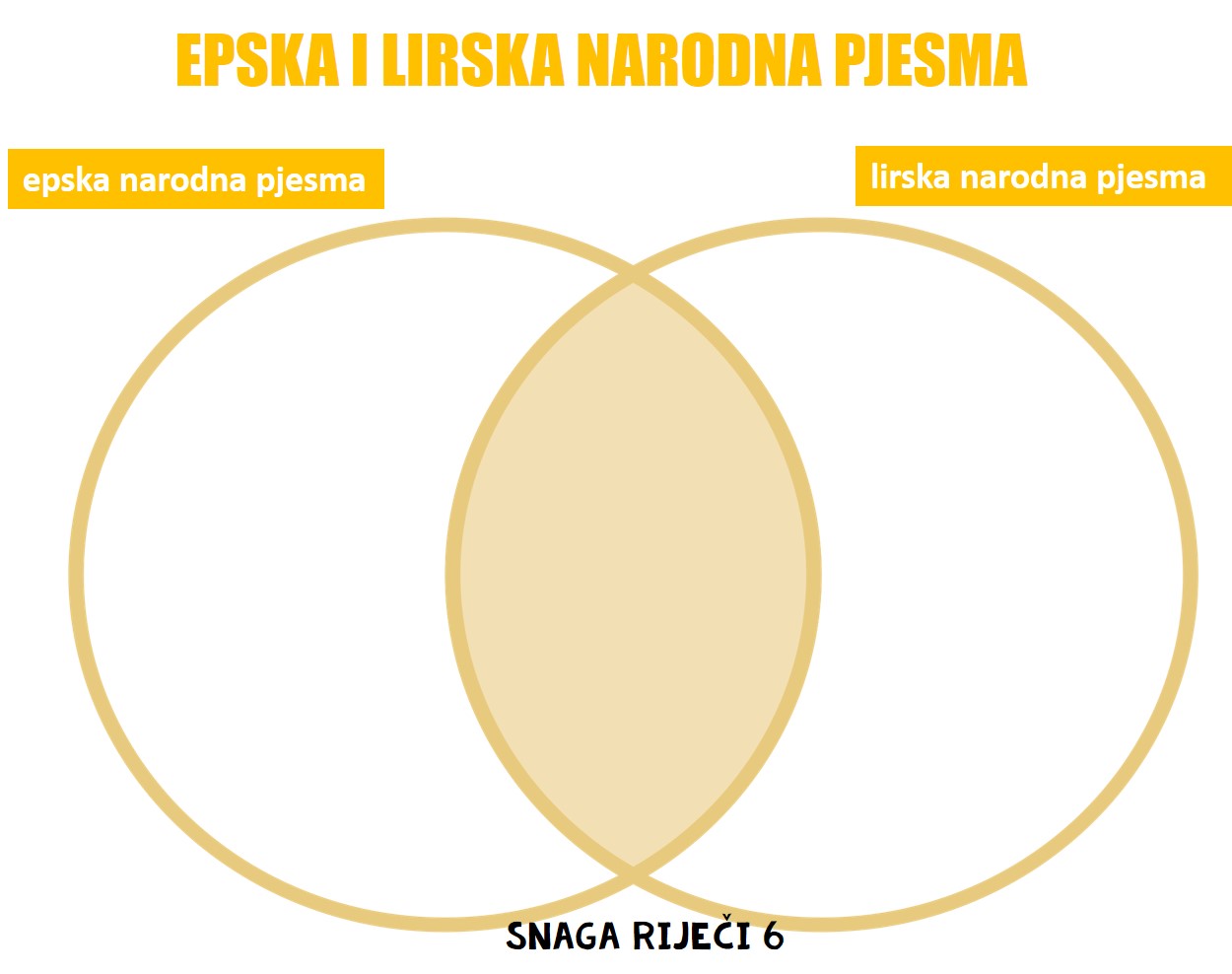 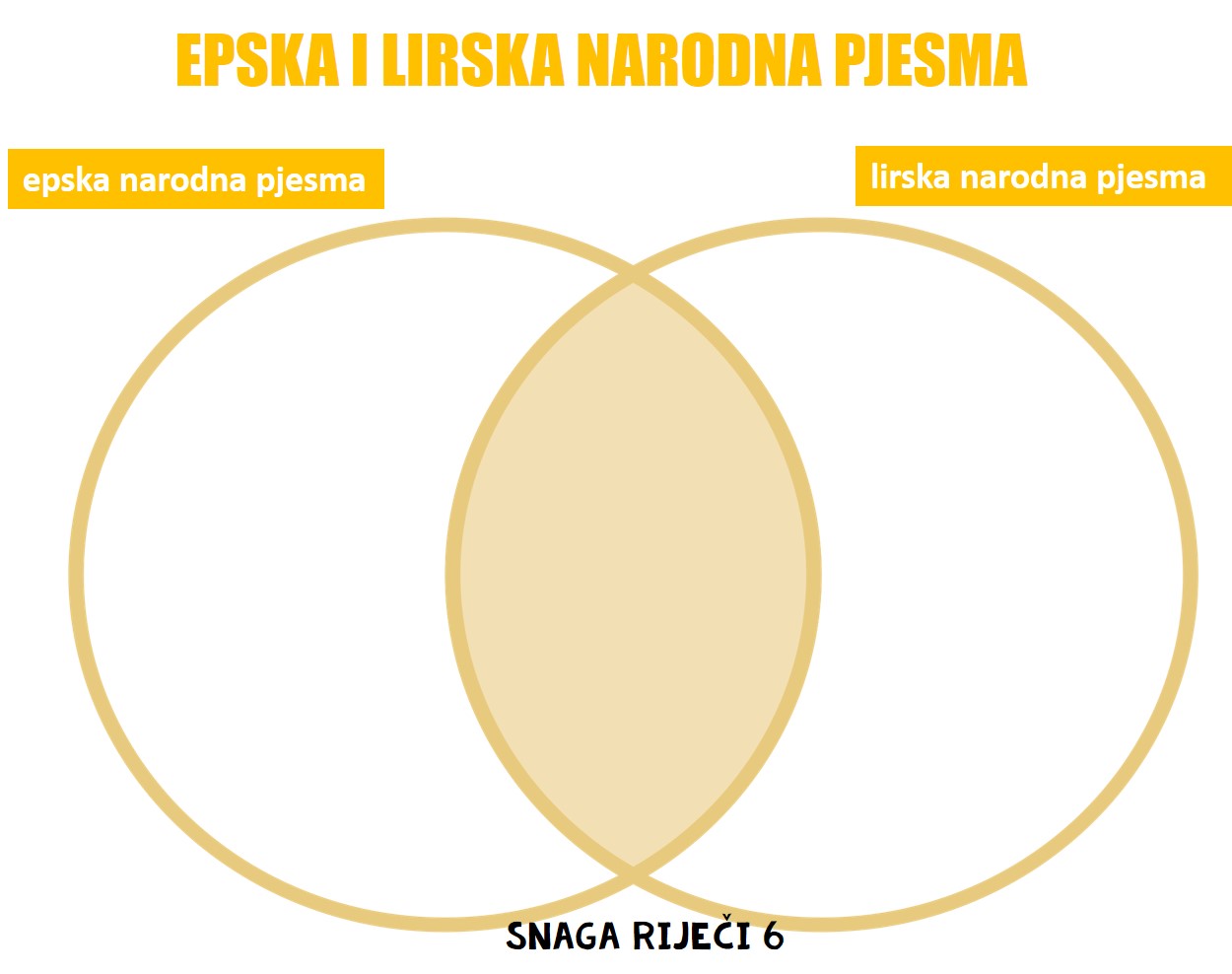 Vennov dijagram nacrtaji u bilježnicu.2. aktivnost - Opis IveOpiši Ivin izvanjski izgled, onako kako ga ti zamišljaš. U opisu upotrijebi nekoliko stalnih epiteta i podcrtaj ih. Prije opisivanja pretraži na mreži kako su izgledali uskoci i hajduci.  Tvoj opis treba imati 100 riječi. OVAJ DIO ZADATKA ĆEŠ POSLATI MENI DO NEDJELJE U 17 sati.  DOGOVORIT ĆEMO SE NA KOJI NAČIN.Pripremila: A.Crnogorac (prema A.Šojat- nastava na daljinu; HRVATSKI JEZIK 6)